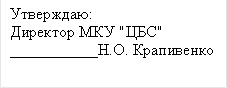 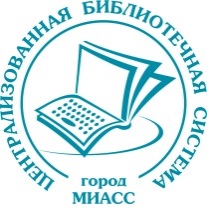 ПОЛОЖЕНИЕо проведении виртуального городского конкурса рисунков и поделок«Проказник Смех»Конкурс посвящён творчеству миасского детского поэта Радия Курамшина.Сроки проведения: с 12  июля по 12 августа 2021 годаУчастники: индивидуальные - дети от 5 до 14 лет, коллективные - семьи и детские сады Условия участия:Участник или его взрослый представитель (родитель, воспитатель) должны быть зарегистрированы в группе «Радий Курамшин» https://vk.com/kuramshin_rКонкурсная работа – это рисунок с изображением или поделка персонажа - проказника Смеха, как его представляет автор. Техника выполнения и материалы - любыеНа электронный ящик romasko.larisa@mail.ru , необходимо выслать заявку с указанием авторских данных участника с пометкой  «Конкурс рисунков»: Для индивидуальных участников - фамилия, имя, возрастДля семей – фамилия семьи, имя родителя (с отчеством), имя и возраст ребёнкаДля детских садов – название детского сада и группы, возраст детей, ФИО (полностью) воспитателя, фамилии и имена детейОбязательно указать библиотеку, в которой записаны участники конкурса!Небольшой рассказ о персонаже (прикрепить к письму с заявкой) добавит баллы при подведении итогов Затем участники самостоятельно размещают фото конкурсных работ в одноимённом альбоме группы https://vk.com/album-159274724_278531399 Размещаемое в альбоме фото необходимо подписать в разделе «добавить описание» (Фамилия и имя автора, возраст), чтобы его можно было идентифицировать и соотнести с заявкойРазмещая свои конкурсные работы в альбоме группы, автор даёт своё согласие на размещение персональных данных (ФИО и возраст участников). Воспитатели берут ответственность за размещение данных своих воспитанников на себя.Подведение итогов жюри состоится с 13 по 27 августа 2021 годаЛучшие работы (при согласии авторов) будут демонстрироваться на городской выставке (о месте будет объявлено дополнительно)Награждение: Победители получат Дипломы и новую книгу Р. Курамшина «Проказник Смех» на праздничном закрытии Летней программы чтения (о дате и времени будет объявлено дополнительно). Остальным участникам в течение сентября будет прислано  электронное свидетельство участника.